The Old Farm House (Formally named Top Farm) Level 1 recordingHouse Front elevation						Garage change to laundry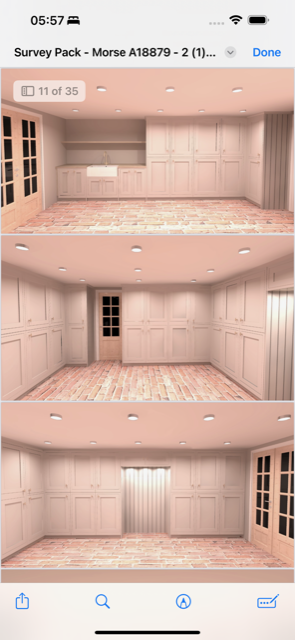 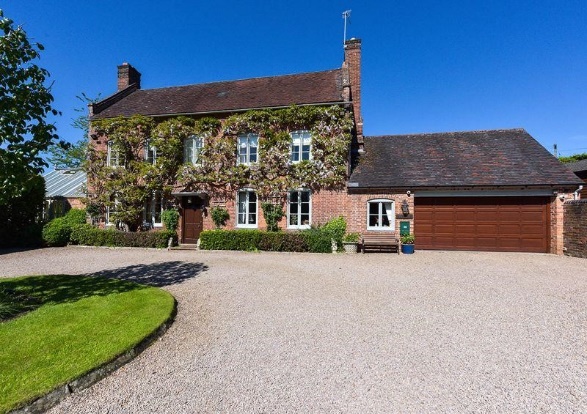 Outside side view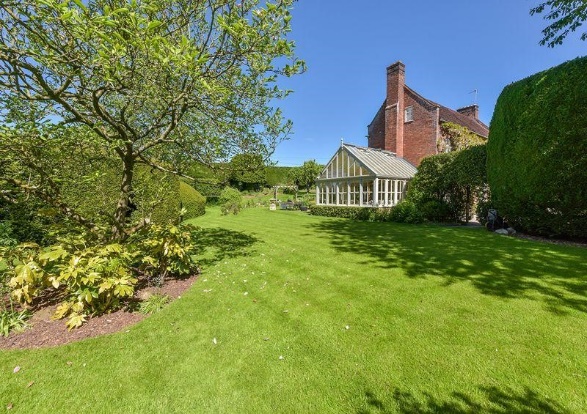 Bathroom main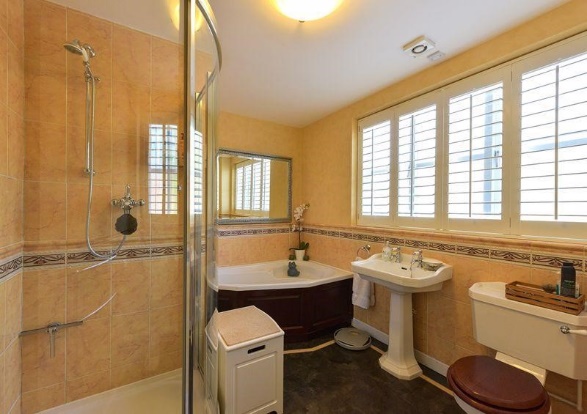 Bedroom 2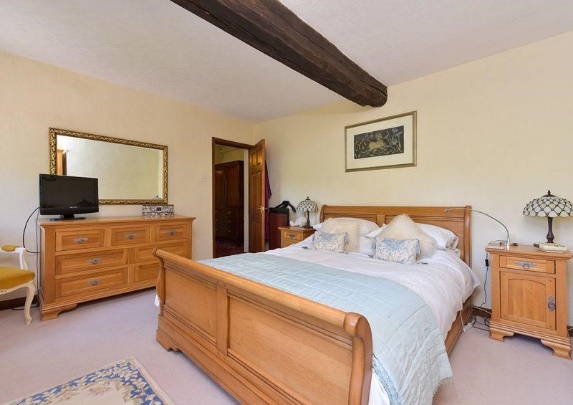 BBedroom 3							Orangery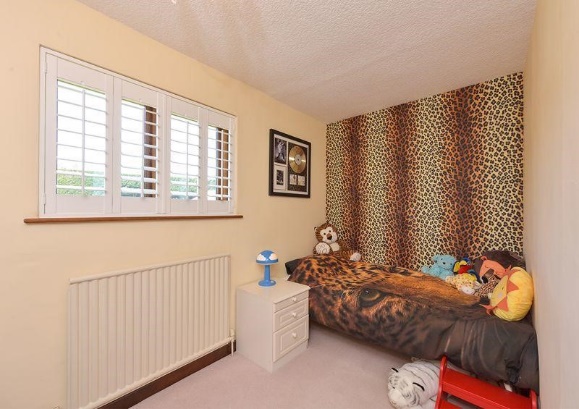 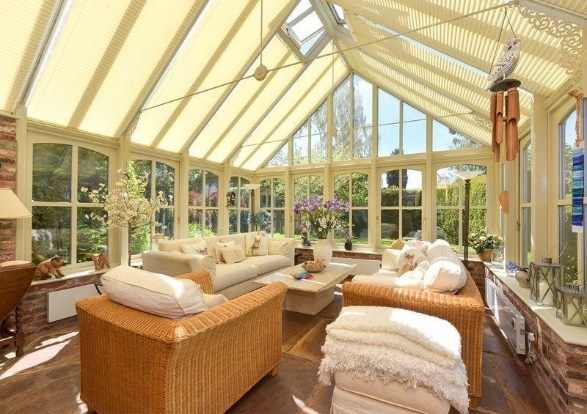 Bedroom 1							Swimming Pool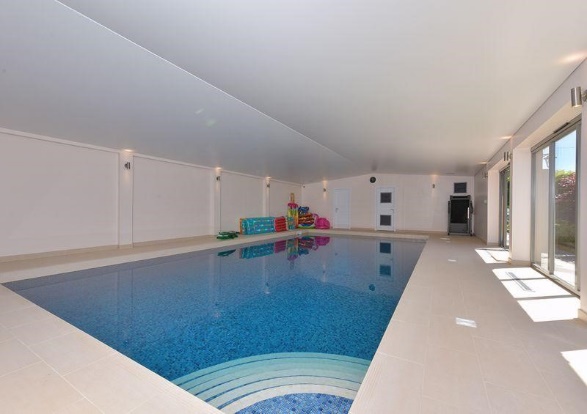 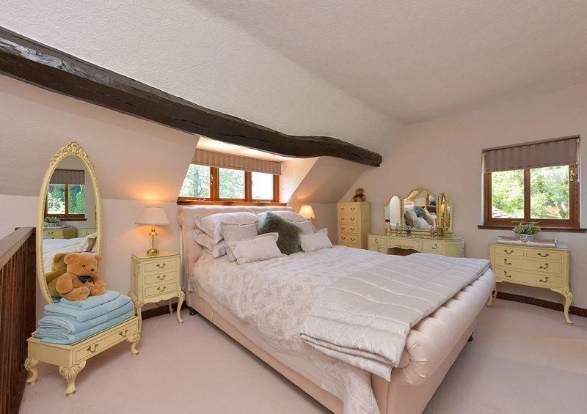 Kitchen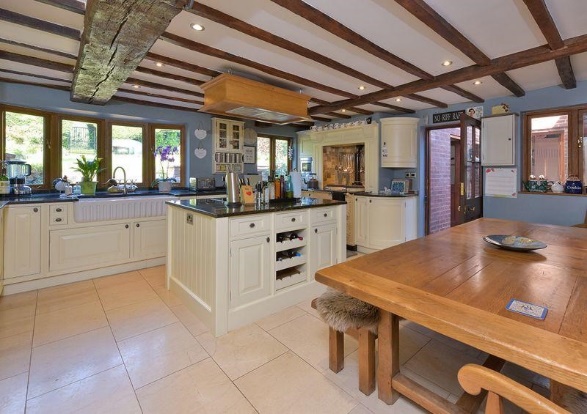 